«Мастерим  музыкальные  инструментывсей семьей!»Инструменты составляют самую привлекательную для детей область музыки. Ведь и сама музыка у них ассоциируется с инструментом, а не пением, поскольку пение  не вычленяется детьми из речи. Именно инструмент для них является символом музыки.Прообразами маракасов, барабанов, кастаньет, бубенцов, свистулек у наших древних предков были засушенные тыквы с шуршащими семенами, куски бревна, простые деревянные бруски, обыкновенные кусочки железа, подвешенные на прутик и стручки различных растений. В нашей современной жизни возможностей для звукотворчества  неизмеримо больше. Для этого нужны  лишь фантазия и желание изобретать. Изготовить самодельные инструменты  нам поможет упаковочный материал:1. Различная бумага;2. Коробочки из- под разных материалов: - картонные (от молока, сока  и конфет); - пластиковые (баночки из-под йогурта, формы от мороженого, бутылки от газированной воды  и др);- металлические (пробки от  бутылок, банки от томатной пасты, печенья и кофе); 3. Расфасовочные пакеты.Упаковку можно заполнить различным бросовым материалом:(пуговицы, камешки, ракушки, ключи, леска, резинки, нитки, природные материалы (жёлуди, каштаны, орехи, крупа).Что же делать со всем этим богатством?  Ему можно дать вторую жизнь и при этом научить детей использовать упаковку  для извлечения звуков, так как   каждый из перечисленных предметов обладает собственным голосом.Музыкальный инструмент «Рубель»Стаканчики из - под  йогурта, обклеить  цветной бумагой-самоклейкой,  и  вставить один в один. Звук получится, если провести деревянной палочкой по ребристой стороне. Можно извлечь и шуршащий звук, насыпав  любую крупу. 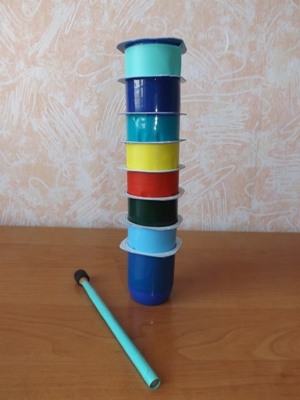 Затем придумать композицию, например, «Шорохи ночного леса», озвучив стихотворение.      Шуршат осенние кусты. Шуршат на дереве листы.Шуршит камыш. И дождь  шуршит.И мышь, шурша, в нору спешит.А там тихонечко шуршат Шесть шустрых маленьких мышат.Но все вокруг возмущены:Как расшалились шалуны.Музыкальный инструмент «Арфа»Замечательные возможности для конструирования таит в себе обыкновенная вешалка для одежды.  Чтобы создать музыкальный инструмент  «Арфа» из упаковки, нужно совсем немного фантазии.  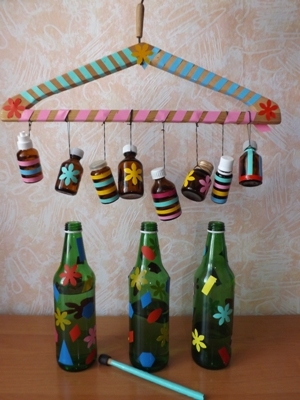 На  вешалку привязать флакончики из-под лекарств или духов. У вас получится   арфа. Играть на ней можно, извлекая звуки, проводя рукой или палочкой глиссандо. Стеклянные  бутылки из-под лимонада  тоже могут пригодиться,  если  их наполнить водой с разным объёмом. Звук получится разной высоты по звучанию. С их помощью  можно  озвучить стихотворение «Осенний дождик»,  слегка ударяя металлической палочкой, извлекая  звуки падающих капель.Мелкий дождик моросит. Кап, кап, кап. В листьях сада шелестит. Кап, кап, кап.Мокнет мяч у ворот. Кап, кап, кап.Мокнет поле, огород. Кап, кап, капМузыкальный инструмент «Маракасы»Для этого инструмента  подойдут банки от кофе,   корма для попугая,  коробочки от киндеров и зубной пасты. В них надо насыпать мелкие семена, крупу. Если потрясти, то мы услышим шуршащий звук. Такие маракасы удобно и легко применять в серьёзной ритмической  работе  с дошкольниками на занятиях,  для исполнения метра и ритма.                          Стихотворение «В доме моём  тишина» В доме моём тишина.В доме моём  я одна.Только  где-то шуршунчики                  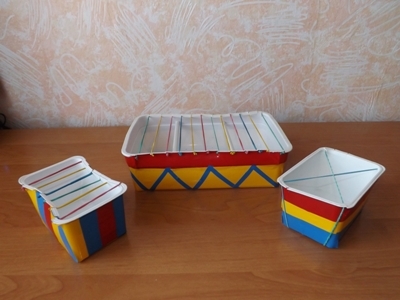 шуршат.Шуршунчики  шуршат. Шуршунчики  шуршат. (дети трясут маракасами).      В доме моём тишина.В доме моём  я одна.Только –где-то стукунчики стучат.Стукунчики стучат. Стукунчики стучат (дети стучат палочкой по маракасу).Музыкальный инструмент «Мини-гусли»Этот  инструмент можно изготовить из коробок от мороженного и  плавленого сыра.Сверху на   пустую коробочку от мороженного и сыра  натянуть резинки и извлекать звучание мини-гуслей  цепляя   их наподобие струны.  Таким образом  можно  показать детям  дошкольникам один из важнейших способов рождения звука. Обратите внимание на то, что почти у каждой резиночки будет свой голос.  Её тембр зависит от толщины и степени натяжения резинки. Со стороны донышка  и по бокам для украшения обклейте цветной бумагой-самоклейкой.  Инструмент для радостного  музицирования  готов. 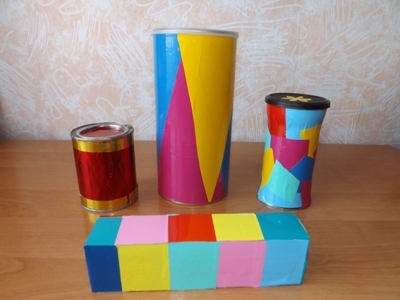  Музыкальный инструмент «Барабан»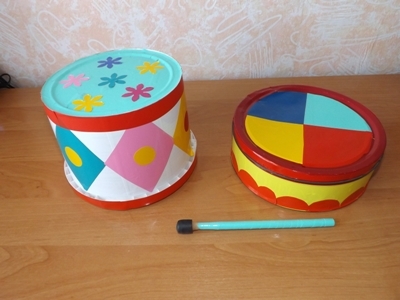 Наверняка у каждого в доме найдется пустая металлическая коробка из-под печенья или любое небольшое пластиковое ведро из-под краски. Не выбрасывайте эти ценные вещи. Им тоже можно найти второе применение.Перевёрнутые и украшенные аппликацией металлические коробки и вёдра могут образовать семейство барабанов. Попробуйте с детьми ударить не только сверху, но по боковым поверхностям, сочетая  в дальнейшем  разные приёмы игры (можно играть рукой,  и различными палочками).  Пусть поначалу дошкольники  делают это совершенно спонтанно, так как получится. Подумайте, для озвучивания каких эпизодов или  сказок могут подойти барабаны. А может быть  барабаны понадобятся для сопровождения африканских плясок под музыку песенки «Чунга- чанга» или для выхода медведя в какой-нибудь сказке.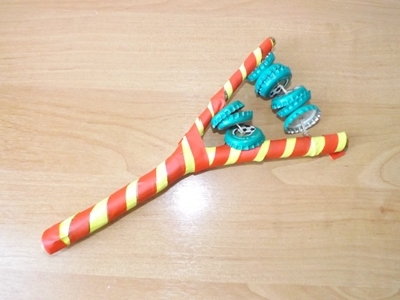                             Музыкальный инструмент «Шуршалка»Дети очень любят пить лимонад.  Пластиковую бутылку из-под  лимонада нужно нарезать полосками  толщиной 1 см. от донышка до середины, украсив цветной бумагой и ленточками.  При потряхивания  она может приятно  шуршать, изображая шелест листочков или шум ветра. 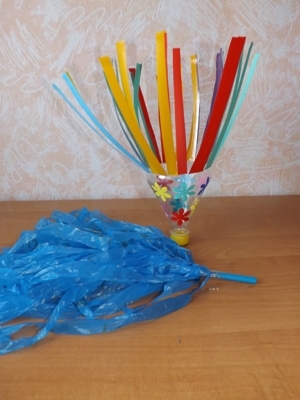 Похожий  инструмент можно сделать из целлофана, нарезав на полоски шириной 2 см. и закрепить на  деревянной палочке.  Этот инструмент – шуршалка  используется дошкольниками  в  танцевальных номерах на праздниках и развлечениях, например,  в танце «Капельки дождя»,  в игре «Весенние ручейки».Музыкальный инструмент «Погремушка» Забавный инструмент может получиться из металлических крышек от лимонада.   Необходимо нанизать любое количество  крышек на проволочку и закрепить  на  рогатке.  При встряхивании получается звук, как у погремушки, только гораздо звонче.  Этот инструмент – погремушку  можно использовать   в танце петрушек или забавных барбариков.Все способности развиваются в деятельности! Создайте условия для музыкальной деятельности ребёнка, и результат не заставит себя ждать. Слушайте музыку вместе с ребёнком! Беседуйте с ним о музыке! Играйте вместе на музыкальных инструментах! Совместная музыкальная деятельность поднимет настроение вам и поможет развить музыкальные способности малыша.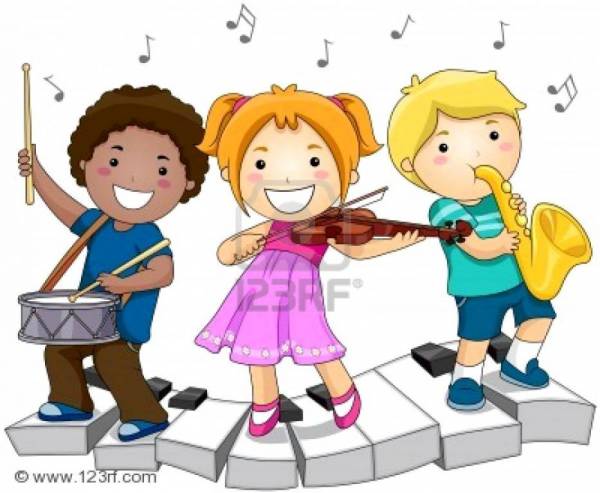 